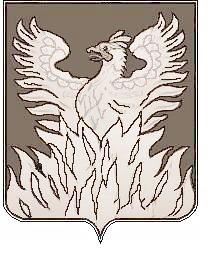 СОВЕТ ДЕПУТАТОВмуниципального образования «Городское поселение Воскресенск» Воскресенского муниципального района Московской области___________________________________________________Р Е Ш Е Н И Еот _  21.09.2018 г.    №  480/73           О внесении изменений в Методику расчета платыза вырубку зеленых насаждений и исчисленияразмера вреда, причиненного их уничтожением,повреждением, на территории городского поселения ВоскресенскВоскресенского муниципального района Московской области      Руководствуясь Федеральными законами от 06.10.2003 № 131-ФЗ «Об общих принципах организации местного самоуправления в Российской Федерации», от 10.01.2002 № 7-ФЗ «Об охране окружающей среды», в целях сохранения зеленых насаждений и применения единой методики оценки экономического ущерба, возникающего в результате вырубки, повреждения или уничтожения зеленых насаждений и естественной растительности на территории городского поселения Воскресенск, а также рационального использования бюджетных средств всех уровней, Совет депутатов городского поселения Воскресенск Воскресенского  муниципального района РЕШИЛ:      1.Внести изменение в Методику расчета платы за вырубку зеленых насаждений и исчисления размера вреда, причиненного их уничтожением, повреждением, на территории городского поселения Воскресенск Воскресенского муниципального района Московской области, утвержденную решением Совета депутатов городского поселения Воскресенск от 31.08.2018г. № 467/71 «Об утверждении методики расчета платы за вырубку зеленых насаждений и исчисления размера вреда, причиненного их уничтожением, повреждением на территории городского поселения Воскресенск Воскресенского муниципального района Московской области», дополнив пункт 7.7. указанной Методики  абзацем следующего содержания: «- при подготовке территории под строительство социальных объектов, финансируемого из бюджетов всех уровней».     2.Заместителю начальника управления по социальной политике–начальнику организационного отдела администрации городского поселения Воскресенск Москалевой Е.Е. опубликовать настоящее решение в периодическом печатном издании, распространяемом на территории городского поселения Воскресенск, и на Официальном сайте Городского поселения Воскресенск.    3.Настоящее решение вступает в силу со дня его официального опубликования в периодическом печатном издании, распространяемом на территории городского поселения Воскресенск.    4.Контроль за исполнением настоящего решения оставляю за собой.
Глава городского поселения Воскресенск                                                           А.С.Владович